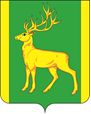 РОССИЙСКАЯ ФЕДЕРАЦИЯИРКУТСКАЯ ОБЛАСТЬАДМИНИСТРАЦИЯ МУНИЦИПАЛЬНОГО ОБРАЗОВАНИЯКУЙТУНСКИЙ РАЙОНП О С Т А Н О В Л Е Н И Е«20» октября 2023 г.                                   р.п. Куйтун                                          № 844-п.О внесении изменений в муниципальную программу «Развитие дорожного хозяйства на территории муниципального образования Куйтунский район на 2020-2026 годы», утвержденную постановлением администрации муниципального образования Куйтунский район от 26 августа 2019 года № 696-п «Об утверждении муниципальной программы муниципального образования Куйтунский район «Развитие дорожного хозяйства на территории муниципального образования Куйтунский район на 2020-2026 годы» В целях обеспечения развития дорожной деятельности в отношении автомобильных дорог местного значения вне границ населенных пунктов в границах муниципального образования Куйтунский район, в соответствии со ст. 179 Бюджетного кодекса Российской Федерации, ст. 15 Федерального закона от 06.10.2003 года  № 131-ФЗ «Об общих принципах организации местного самоуправления в Российской Федерации», решением Думы муниципального образования Куйтунский район от 19.11.2013 года № 329 «О создании муниципального дорожного фонда муниципального образования Куйтунский район», порядком разработки, реализации и оценки эффективности реализации муниципальных программ муниципального образования Куйтунский район, утвержденным постановлением администрации муниципального образования Куйтунский район от 18.04.2014 года №265-п, руководствуясь ст. ст. 37, 46 Устава муниципального образования Куйтунский район, администрация муниципального образования Куйтунский районП О С Т А Н О В Л Я Е Т:1. Внести в муниципальную программу «Развитие дорожного хозяйства на территории муниципального образования Куйтунский район на 2020-2026 годы», утвержденную постановлением администрации муниципального образования Куйтунский район от 26 августа 2019 года № 696-п «Об утверждении муниципальной программы муниципального образования Куйтунский район «Развитие дорожного хозяйства на территории муниципального образования Куйтунский район на 2020-2026 годы»  следующие изменения:           	1.1. Приложение № 2 к муниципальной программе «Развитие дорожного хозяйства на территории муниципального образования Куйтунский район на 2020-2026 годы» изложить в новой редакции, согласно  Приложению № 1 к настоящему постановлению.2.  Управляющему делами администрации муниципального образования Куйтунский район Чуйкиной И.В. опубликовать настоящее постановление в газете «Вестник Куйтунского района».3. Отделу организационной и кадровой работы администрации муниципального образования Куйтунский район:- разместить в сетевом издании «Официальный сайт муниципального образования Куйтунский район» в информационно-телекоммуникационной сети «Интернет» куйтунскийрайон.рф; - внести  информационную справку на сайте о дате внесения изменений.4. Начальнику архивного отдела администрации муниципального образования Куйтунский район Хужеевой Е. В. внести информационную справку в оригинал постановления администрации муниципального образования Куйтунский район от 26.08.2019 года № 696-п о дате внесения изменений.	5. Настоящее постановление вступает в силу после его официального опубликования.	   	6. Контроль за исполнением настоящего постановления возложить на председателя муниципального казенного учреждения «Комитет по управлению муниципальным имуществом и градостроительству администрации муниципального образования Куйтунский район» Путову О.В.Мэр муниципального образования Куйтунский район	                                                                                              А.А. НепомнящийПриложение № 1к постановлению администрации муниципального образования Куйтунский район № 844-п от «20» октября 2023 г.ПЕРЕЧЕНЬ ОСНОВНЫХ МЕРОПРИЯТИЙ МУНИЦИПАЛЬНОЙ ПРОГРАММЫ «РАЗВИТИЕ ДОРОЖНОГО ХОЗЯЙСТВА НА ТЕРРИТОРИИ КУЙТУНСКОГО МУНИЦИПАЛЬНОГО ОБРАЗОВАНИЯ» НА 2020-2026 ГОДЫ   Объемы финансирования Программы могут уточняться в соответствии с бюджетом администрации муниципального образования Куйтунский район  на соответствующий финансовый год.      Финансирование мероприятий Программы осуществляется за счет средств бюджета администрации муниципального образования Куйтунский район, в случае выделения субсидии из бюджета Иркутской области бюджету администрации муниципального образования Куйтунский район на софинансирование работ в соответствующем финансовом году объемы финансирования программы могут уточняться№п/пМероприятия по реализации программыМероприятия по реализации программыИсточники финанси-рованияСрок исполне-нияВсего (тыс.руб.)Объем финансирования по годам (тыс.руб)Объем финансирования по годам (тыс.руб)Объем финансирования по годам (тыс.руб)Объем финансирования по годам (тыс.руб)Объем финансирования по годам (тыс.руб)Объем финансирования по годам (тыс.руб)Объем финансирования по годам (тыс.руб)Ответственный  за выполнение мероприятий программыРезультаты выполнения мероприятий программы20202021202220232024202520261.Ремонт и содержание автомобильных дорог общего пользования местного значения муниципального районаРемонт и содержание автомобильных дорог общего пользования местного значения муниципального районаРемонт и содержание автомобильных дорог общего пользования местного значения муниципального районаРемонт и содержание автомобильных дорог общего пользования местного значения муниципального районаРемонт и содержание автомобильных дорог общего пользования местного значения муниципального районаРемонт и содержание автомобильных дорог общего пользования местного значения муниципального районаРемонт и содержание автомобильных дорог общего пользования местного значения муниципального районаРемонт и содержание автомобильных дорог общего пользования местного значения муниципального районаРемонт и содержание автомобильных дорог общего пользования местного значения муниципального районаРемонт и содержание автомобильных дорог общего пользования местного значения муниципального районаРемонт и содержание автомобильных дорог общего пользования местного значения муниципального районаРемонт и содержание автомобильных дорог общего пользования местного значения муниципального районаРемонт и содержание автомобильных дорог общего пользования местного значения муниципального района1.1.Ремонт автомобильной дороги общего пользования местного значения:
село Мингатуй – поселок Новая Тельба(в 2022г. - приобретение ПГС)Ремонт автомобильной дороги общего пользования местного значения:
село Мингатуй – поселок Новая Тельба(в 2022г. - приобретение ПГС)Средства местного бюджета2020-202615302,079619,3599,94600,0-1169,031656,91656,9МКУ «КУМИГ по  Куйтунско-му району»Отремонтиро-ванные участки автомобильной дорогис грунтовым покрытием 1.1.Ремонт автомобильной дороги общего пользования местного значения:
село Мингатуй – поселок Новая Тельба(в 2022г. - приобретение ПГС)Ремонт автомобильной дороги общего пользования местного значения:
село Мингатуй – поселок Новая Тельба(в 2022г. - приобретение ПГС)Другие источники2020-2026-------МКУ «КУМИГ по  Куйтунско-му району»Отремонтиро-ванные участки автомобильной дорогис грунтовым покрытием 1.1.Ремонт автомобильной дороги общего пользования местного значения:
село Мингатуй – поселок Новая Тельба(в 2022г. - приобретение ПГС)Ремонт автомобильной дороги общего пользования местного значения:
село Мингатуй – поселок Новая Тельба(в 2022г. - приобретение ПГС)Итого2020-202615302,079619,3599,94600,0-1169,031656,91656,9МКУ «КУМИГ по  Куйтунско-му району»Отремонтиро-ванные участки автомобильной дорогис грунтовым покрытием 1.2.Проведение экспертизы а/д Мингатуй-Новая ТельбаПроведение экспертизы а/д Мингатуй-Новая ТельбаСредства местного бюджета2020-2026500,0--500,0----МКУ «КУМИГ по  Куйтунско-му району»Получение результатов экспертизы1.2.Проведение экспертизы а/д Мингатуй-Новая ТельбаПроведение экспертизы а/д Мингатуй-Новая ТельбаДругие источники2020-2026--------МКУ «КУМИГ по  Куйтунско-му району»Получение результатов экспертизы1.2.Проведение экспертизы а/д Мингатуй-Новая ТельбаПроведение экспертизы а/д Мингатуй-Новая ТельбаИтого2020-2026500,0--500,0----МКУ «КУМИГ по  Куйтунско-му району»Получение результатов экспертизы1.3.Ремонт участков автомобильной дороги общего пользования местного значения:Усть-Када - ПанагиноРемонт участков автомобильной дороги общего пользования местного значения:Усть-Када - ПанагиноСредства местного бюджета2020-202618780,9332-5000,01330,443340,49323000,03000,03000,0МКУ «КУМИГ по  Куйтунско-му району»Отремонти-рованные участи автомобиль-ной дорогис грунтовым покрытием1.3.Ремонт участков автомобильной дороги общего пользования местного значения:Усть-Када - ПанагиноРемонт участков автомобильной дороги общего пользования местного значения:Усть-Када - ПанагиноДругие источники2020-2026--------МКУ «КУМИГ по  Куйтунско-му району»Отремонти-рованные участи автомобиль-ной дорогис грунтовым покрытием1.3.Ремонт участков автомобильной дороги общего пользования местного значения:Усть-Када - ПанагиноРемонт участков автомобильной дороги общего пользования местного значения:Усть-Када - ПанагиноИтого2020-202618780,9332-5000,01330,443340,49323000,03000,03000,0МКУ «КУМИГ по  Куйтунско-му району»Отремонти-рованные участи автомобиль-ной дорогис грунтовым покрытием1.4.Содержание автомобильных дорог общего пользования местного значенияв зимний периодСодержание автомобильных дорог общего пользования местного значенияв зимний периодСредства местного бюджета2020-20261908,593700,0300,0908,5930000МКУ «АХЦ муници-пального образования Куйтунский район»Содержание дорог в зимний период – 188,3 км.1.4.Содержание автомобильных дорог общего пользования местного значенияв зимний периодСодержание автомобильных дорог общего пользования местного значенияв зимний периодДругие источники2020-2026--------МКУ «АХЦ муници-пального образования Куйтунский район»Содержание дорог в зимний период – 188,3 км.1.4.Содержание автомобильных дорог общего пользования местного значенияв зимний периодСодержание автомобильных дорог общего пользования местного значенияв зимний периодИтого2020-20261908,593700,0300,0908,5930000МКУ «АХЦ муници-пального образования Куйтунский район»Содержание дорог в зимний период – 188,3 км.1.5Содержание автомобильных дорог общего пользования местного значения в летний периодСодержание автомобильных дорог общего пользования местного значения в летний периодСредства местного бюджета2020-20262335,853750,0727,26858,5930000МКУ «АХЦ муниципального образования куйтунский район»Содержание дорог в летний период – 188,3 км.1.5Содержание автомобильных дорог общего пользования местного значения в летний периодСодержание автомобильных дорог общего пользования местного значения в летний периодДругие источники2020-2026--------МКУ «АХЦ муниципального образования куйтунский район»Содержание дорог в летний период – 188,3 км.1.5Содержание автомобильных дорог общего пользования местного значения в летний периодСодержание автомобильных дорог общего пользования местного значения в летний периодИтого2020-20262335,853750,0727,26858,5930000МКУ «АХЦ муниципального образования куйтунский район»Содержание дорог в летний период – 188,3 км.1.6.Установка средств организации дорожного движения на дорогах общего пользования местного значенияУстановка средств организации дорожного движения на дорогах общего пользования местного значенияСредства местного бюджета2020-2026700,0100,0100,0100,0100,0100,0100,0100,0МКУ «КУМИГ по  Куйтунско-му району»Содержа-ние дорог в течение года – 188,3 км.1.6.Установка средств организации дорожного движения на дорогах общего пользования местного значенияУстановка средств организации дорожного движения на дорогах общего пользования местного значенияДругие источники2020-2026--------МКУ «КУМИГ по  Куйтунско-му району»Содержа-ние дорог в течение года – 188,3 км.1.6.Установка средств организации дорожного движения на дорогах общего пользования местного значенияУстановка средств организации дорожного движения на дорогах общего пользования местного значенияИтого2020-2026700,0100,0100,0100,0100,0100,0100,0100,0МКУ «КУМИГ по  Куйтунско-му району»Содержа-ние дорог в течение года – 188,3 км.1.7.Восстановление автомобильного моста через р.Алка в с.УянВосстановление автомобильного моста через р.Алка в с.УянСредства местного бюджета2020-202626,026,0------МКУ «КУМИГ по  Куйтунско-му району»Ремонт автомобильного моста через р.Алка в с.УянДругие источники2020-202626169,026169,0------Итого2020-202626195,026195,0------1.8.Приобретение дорожно-эксплуатационной техники (Автогрейдер ДЗ 98)Приобретение дорожно-эксплуатационной техники (Автогрейдер ДЗ 98)Средства местного бюджета2020-202610649,86-3618,83624,23406,86---МКУ «КУМИГ по  Куйтунско-му району»Содержание автомобиль-ных дорог общего пользования местного значения1.8.Приобретение дорожно-эксплуатационной техники (Автогрейдер ДЗ 98)Приобретение дорожно-эксплуатационной техники (Автогрейдер ДЗ 98)Другие источники2020-2026--------МКУ «КУМИГ по  Куйтунско-му району»Содержание автомобиль-ных дорог общего пользования местного значения1.8.Приобретение дорожно-эксплуатационной техники (Автогрейдер ДЗ 98)Приобретение дорожно-эксплуатационной техники (Автогрейдер ДЗ 98)Итого2020-202610649,86-3618,83624,23406,86---МКУ «КУМИГ по  Куйтунско-му району»Содержание автомобиль-ных дорог общего пользования местного значения1.9.Разработка проектной документации (проекты организации дорожного движения на 7-ми автомобильных дорогах)Разработка проектной документации (проекты организации дорожного движения на 7-ми автомобильных дорогах)Средства местного бюджета2020-2026360,0--360,0----МКУ «КУМИГ по  Куйтунско-му району»Обеспечение транспортной безопасности объектов автомобиль-ного транспорта и дорожного хозяйства1.9.Разработка проектной документации (проекты организации дорожного движения на 7-ми автомобильных дорогах)Разработка проектной документации (проекты организации дорожного движения на 7-ми автомобильных дорогах)Другие источники2020-2026--------МКУ «КУМИГ по  Куйтунско-му району»Обеспечение транспортной безопасности объектов автомобиль-ного транспорта и дорожного хозяйства1.9.Разработка проектной документации (проекты организации дорожного движения на 7-ми автомобильных дорогах)Разработка проектной документации (проекты организации дорожного движения на 7-ми автомобильных дорогах)Итого2020-2026360,0--360,0----МКУ «КУМИГ по  Куйтунско-му району»Обеспечение транспортной безопасности объектов автомобиль-ного транспорта и дорожного хозяйства1.10.Приобретение дорожно-эксплуатационной техники (КАМАЗ)Приобретение дорожно-эксплуатационной техники (КАМАЗ)Средства местного бюджета2020-202612204,94--994,782802,542802,542802,542802,54МКУ «КУМИГ по  Куйтунско-му району»Содержание автомобиль-ных дорог общего пользования местного значения1.10.Приобретение дорожно-эксплуатационной техники (КАМАЗ)Приобретение дорожно-эксплуатационной техники (КАМАЗ)Другие источники2020-2026--------МКУ «КУМИГ по  Куйтунско-му району»Содержание автомобиль-ных дорог общего пользования местного значения1.10.Приобретение дорожно-эксплуатационной техники (КАМАЗ)Приобретение дорожно-эксплуатационной техники (КАМАЗ)Итого2020-202612204,94--994,782802,542802,542802,542802,54МКУ «КУМИГ по  Куйтунско-му району»Содержание автомобиль-ных дорог общего пользования местного значения	1.11Приобретение горюче-смазочных материалов для автогрейдераПриобретение горюче-смазочных материалов для автогрейдераСредства местного бюджета2020-20265382,102 056,31 108,61 108,61 108,6МКУ «АХЦ муниципального образования Куйтунский район»1.12Приобретение запасных и  (или) составных частей для автогрейдера, обслуживание автогрейдера (шиномонтажные работы)Приобретение запасных и  (или) составных частей для автогрейдера, обслуживание автогрейдера (шиномонтажные работы)Средства местного бюджета2020-20262174,27550,07541,4 541,4541,4МКУ «АХЦ муниципального образования Куйтунский район»1.13Оценка уязвимости объекта транспортной инфраструктуры -автомобильного моста через р.Алка в с.УянОценка уязвимости объекта транспортной инфраструктуры -автомобильного моста через р.Алка в с.УянСредства местного бюджета2020-2026110,0---110,0---МКУ «КУМИГ по  Куйтунско-му району»Обеспечение транспортной безопасности объектов автомобиль-ного транспорта и дорожного хозяйстваИТОГО по мероприятиямИТОГО по мероприятиямИТОГО по мероприятиямИТОГО по мероприятиям2020-202696 493,6337364,310346,09276,6012366,278721,579209,449209,44